SEGR - SEGRETERIAProt. 0001530/U del 15/04/2020Al personale DOCENTEScuola Secondaria di I GradoScuola Primariasito webOGGETTO: Didattica a distanza: primo monitoraggio sulle attività didattiche                    PRIMARIA E SECONDARIA	In riferimento all’oggetto, si comunica alle SS.LL. l’esigenza da parte della Dirigenza di conoscere concretamente come le nuove modalità di comunicazione didattica, stiano condizionando voi docenti nel personale impegno professionale rispetto ai bisogni formativi e di partecipazione degli studenti.	Gli esiti dell’azione di monitoraggio, che invio cortesemente a facilitare, tramite compilazione format di monitoraggio, predisposto per i due gradi di scuola,  (attraverso i moduli google form reperibile ai link sotto indicati) in tempi ragionevolmente brevi, costituiranno una pista per migliorare il tiro e soprattutto per orientare l’azione didattica della valutazione in circostanze straordinarie di insegnamento/apprendimento.	Nel ringraziare  vivamente per la costruttiva collaborazione Cordiali saluti.Link per la SCUOLA SECONDARIA DI I GRADO:https://docs.google.com/forms/d/e/1FAIpQLScwy29g8HNHTLAQil-idu3UJHznNHQ5Qr78U_h_bkQgxQ5jjA/viewformLink per la SCUOLA PRIMARIA:https://docs.google.com/forms/d/e/1FAIpQLSeU1glXBAqbFjgc47N0sAh8JH8bFNXE6HOp1Qi-KYwV06sW7Q/viewformLa Funzione Strumentale Area 4 							LA DIRIGENTE	Rosaria Lillo								dott.ssa Maria Carmina GiulianoDocumento firmato digitalmente ai sensi del c.d.dell’Amministrazione Digitale e norme ad esso connesse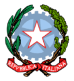 MinisterodellapubblicaistruzioneDipartimento per l’Istruzione-DirezioneGenerale per gliaffariInternazionali – UfficioV 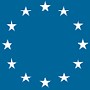 ISTITUTO COMPRENSIVO STATALE   “G. STROFFOLINI” Con SezioneadIndirizzo Musicale Via Rimembranza, 33 – 81020 CASAPULLA (CE)  Cod. Mecc. CEIC82800V – Cod. Fisc.94007130613  e-mail: ceic82800v@istruzione.it;ceic82800v@pec.istruzione.itSito  Internet: www.istitutostroffolini.edu.itTel 0823/467754 DistrettoScolastico n°16- Ambito 10 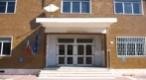 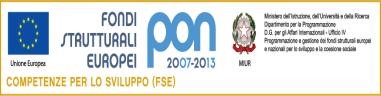 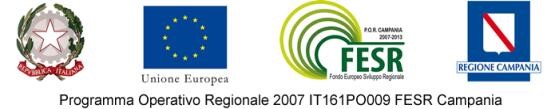 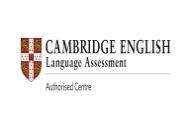 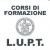 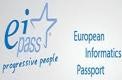 